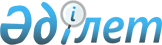 О признании утратившим силу постановления акимата Карагандинской области от 17 июня 2015 года № 33/01 "Об утверждении правил деятельности психологической службы в организациях среднего образования"Постановление акимата Карагандинской области от 22 декабря 2022 года № 85/02. Зарегистрировано в Министерстве юстиции Республики Казахстан 26 декабря 2022 года № 31260
      В соответствии со статьей 27 Закона Республики Казахстан "О правовых актах", акимат Карагандинской области ПОСТАНОВЛЯЕТ:
      1. Признать утратившим силу постановление акимата Карагандинской области от 17 июня 2015 года № 33/01 "Об утверждении правил деятельности психологической службы в организациях среднего образования" (зарегистрировано в Реестре государственной регистрации нормативных правовых актов за № 3347).
      2. Контроль за исполнением настоящего постановления возложить на курирующего заместителя акима области.
      3. Настоящее постановление вводится в действие по истечении десяти календарных дней после дня его первого официального опубликования.
					© 2012. РГП на ПХВ «Институт законодательства и правовой информации Республики Казахстан» Министерства юстиции Республики Казахстан
				
      Аким Карагандинской области

Е. Булекпаев
